Remote Learning                Year:  4            Week beginning: 07.06.21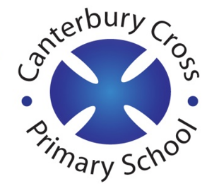 Email address to return completed work to: remotelearning4S@cantcros.bham.sch.uk remotelearning4V@cantcros.bham.sch.uk   Day 1:Subject:Day 1:Literacy Features of an explanation text  To identify the features of an explanation text (thenational.academy)Day 1:MathsPositions on a 2D Grid To describe positions on a 2D Grid as coordinates (thenational.academy)Day 1:Foundation subjectGeography Earths waterhttps://classroom.thenational.academy/lessons/where-is-earths-water-69jkcc Day 1:PE linkAmong us fitness https://www.youtube.com/watch?v=DNCl_2reUjo  Day 2:Subject:Day 2:Literacy Explore the chocolate making process To develop an understanding of the chocolate making process (thenational.academy)Day 2:MathsInvestigate a problem To investigate a problem, describing position on a 2-D grid as coordinates (thenational.academy)Day 2:Foundation subjectScience How do humans digest food? https://classroom.thenational.academy/lessons/how-do-humans-digest-food-60rp4c  Day 2:PE linkJumping skillshttps://www.youtube.com/watch?v=Qu9-aFxm4kw Day 3:Subject:Day 3:Literacy Plan the openingTo plan the opening of an explanation text (thenational.academy)Day 3:MathsPlot points To Plot Specified Points and Draw Sides to Complete a Given Triangle (thenational.academy)Day 3:Foundation subjectHistoryHow did England become a unified country  https://classroom.thenational.academy/lessons/how-did-england-become-a-unified-country-6mv36e  Day 3:PE linkIntervalshttps://www.youtube.com/watch?v=QYnRCDNwPm0 Day 4:Subject:Day 4:Literacy Write the openingTo write the opening of an explanation text (thenational.academy)Day 4:MathsDescribe movements To Describe Movement Between Positions as Translations of a Given Unit Left/Right or Up/Down 1 (thenational.academy)Day 4:Foundation subjectGeography Weather https://classroom.thenational.academy/lessons/what-makes-up-the-weather-70tk4c Day 4:PE linkBalancing https://www.youtube.com/watch?v=3WzvMIes01s Day 5:Subject:Day 5:Literacy Fronted adverbialsTo explore the functions of fronted adverbials (thenational.academy)Day 5:MathsDescribe movements between positions as translations To Describe Movement Between Positions as Translations of a Given Unit Left/Right or Up/Down 2 (thenational.academy)Day 5:Foundation subjectArtCreating a gallery  https://classroom.thenational.academy/lessons/creating-a-gallery-c8wp2c  Day 5:PE linkCoordination https://www.youtube.com/watch?v=4TzYxTKH62k 